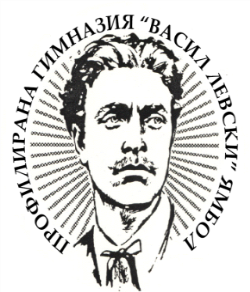 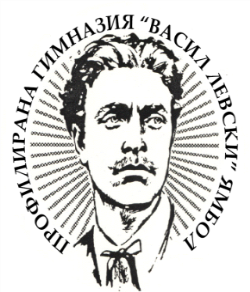 ПРАВИЛАЗА ПОЛУЧАВАНЕ НА СТИПЕНДИИ В ПРОФИЛИРАНА ГИМНАЗИЯ „ВАСИЛ ЛЕВСКИ“ – ГРАД ЯМБОЛ ЗА УЧЕБНАТА 2017/2018 ГОДИНАУченическите стипендии се получават на основание Постановление 328 от 21 декември 2017 година за условията и  реда за получаване на стипендии от учениците след завършено основно образованиеОбщи положенияЧл. 1.  (1) Право на стипендии се отпускат на ученици в дневна форма на обучение след завършено основно образование, които са: 1. български граждани и граждани на държава - членка на Европейския съюз, или на държава - страна по Споразумението за Европейското икономическо пространство, или на Конфедерация Швейцария;2. чужденци:а) с разрешено постоянно пребиваване в страната;б) получили право на дългосрочно или продължително пребиваване в страната;в) приети въз основа на международен договор или акт на Министерския съвет;г) търсещи или получили международна закрила в страната.(2) При условията и по реда на постановлението се отпускат стипендии и на ученици по ал. 1 с трайни увреждания, както и на ученици със специални образователни потребности, които са завършили VII клас с удостоверение за завършен VII клас и са продължили обучението си в класовете от първи или втори гимназиален етап.(3) Учениците нямат право на стипендия, когато:1. прекъснат обучението си или повтарят учебната година с изключение на повтарящи поради болест;2. имат наложена санкция по предложение на педагогическия съвет - до заличаване на санкцията;3. имат направени над 5 и повече отсъствия по неуважителни причини.Чл. 2. (1) Месечните стипендии са за:1. постигнати образователни резултати;2. подпомагане на достъпа до образование и предотвратяване на отпадането;3. подпомагане на ученици с трайни увреждания;4. ученици без родители.(2) В училището може да се отпускат и месечни стипендии за ученици само с един родител по предложение на комисията по чл. 10.(3) Стипендиите по ал. 1, т. 1 и 2 се отпускат от началото на всяка учебна година и/или от началото на втория учебен срок и се изплащат месечно за периода на учебните месеци.(4) Стипендиите по ал. 1, т. 3 и 4 и ал. 2 се отпускат от началото на месеца, следващ месеца, през който е възникнало основанието за получаването им, и може да се изплащат и за периода на неучебните месеци.(5) Стипендиите по ал. 1, т. 1 и 2 се предоставят след класиране на учениците. За всеки вид стипендия по ал. 1, т. 1 и 2 се извършва отделно класиране.(6) За отпускане на стипендии по ал. 1, т. 3 и 4 и ал. 2 не се извършва класиране.Чл. 3. (1) Еднократните стипендии са за:1. преодоляване от ученика на еднократни социални обстоятелства, свързани с достъпа му до образование;2. постигнати високи резултати от ученика в учебната дейност или в дейности в областта на науките, технологиите, изкуствата и спорта.(2) За един и същ ученик стипендия по ал. 1 може да се отпуска само веднъж в рамките на един учебен срок.(3) Средствата за еднократни стипендии не могат да надвишават 10 на сто от средствата, определени за стипендии по бюджета на училището.(4) За отпускане на стипендии по ал. 1 не се извършва класиране.Чл. 4. (1) Училището може да определи част от средствата за стипендии по чл. 2, ал. 1, т. 2 и чл. 3, ал. 1 да се предоставят целево на ученика за покриване на конкретни разходи, свързани с обучението му.(2) Разходите, за които се отпускат стипендиите по ал. 1, се доказват с разходооправдателни и с други документи, удостоверяващи изразходването им по предназначение.(3) Класирането за предоставяне на месечна целева стипендия по чл. 2, ал. 1, т. 2 се извършва отделно от класирането за предоставяне на месечна стипендия по чл. 2, ал. 1, т. 2, която не се предоставя целево на учениците.(4) Когато изплатената стипендия не е използвана по предназначение или не е представен документ по ал. 2, получената сума се възстановява на училището от ученика или от неговия законен представител, ако ученикът не е пълнолетен.Чл. 5. (1) Ученикът може да кандидатства за повече от един вид месечна стипендия, включително месечна стипендия по чл. 4, ал. 1, но може да получи по избор въз основа на писмено заявление само една от стипендиите.(2) Учениците с право на стипендии по чл. 2, ал. 1, т. 3 и 4 или ал. 2 при класиране за стипендия за постигнати образователни резултати имат право да получат и 50 на сто от размера ѝ.(3) Еднократна стипендия може да се отпусне и на ученик, който получава месечна стипендия.(4) Едни и същи обстоятелства или постижения не може да са основания за получаване от ученика на еднократна стипендия по чл. 3, ал. 1 и еднократна целева стипендия по чл. 4, ал. 1.Чл. 6. Разпределението на средствата по видове стипендии:За постигнати образователните резултати /за отличен успех/: за пълни отличници – до 78 %;за непълни отличници – до 11%.2. За подпомагане на достъпа до образование и предотвратяване на отпадането до 5 %.3. За подпомагане на ученици с трайни увреждания и за ученици без родители до 6 %.4. Еднократни стипендии до 10 на сто от средствата, определени за стипендии по бюджета на училището.Чл. 7. Критериите за допускане до класиране и критериите и показателите за класиране на учениците за различните видове стипендии:1. Стипендии за постигнати образователни резултати1.1. Среден успех от предходната учебна година или среден успех от успеха за първи учебен срок не по-нисък от 5.501.2. Брой отсъствия по неуважителни причини за предходната учебна година или за първи учебен срок неповече от 52. Стипендии за подпомагане на достъпа до образование и предотвратяване на отпадането 2.1. Среден успех от предходната учебна година или среден успех от успеха за първи учебен срок не по-нисък от 4.502.2. Брой отсъствия по неуважителни причини за предходната учебна година или за първи учебен срок неповече от 52.3. Доход на член от семейство не повече от минималната за страната работна заплата.3. За подпомагане на ученици с трайни увреждания и за ученици без родители Класиране не се извършваЧл.8. Размера на всеки вид стипендия и периода, за който се отпуска - за учебен срок или за учебна година:Стипендии за постигнати образователни резултатиуспех от 5.50 до 5.99 – 21 лв.успех 6.00 – 40 лв.Стипендии за подпомагане на достъпа до образование и предотвратяване на отпадането2.1. при среден месечен доход на член от семейството не повече от минималната за страната работна заплата – 21 лв.За подпомагане на ученици с трайни увреждания и за ученици без родители3.1. на ученици без  двама родители  – 50 лв.3.2. на ученици с един родител – 35 лв.4. Максималният размер на месечните целеви стипендии може да бъде определен в размер до 100 лв., но не повече от разходите, за чието обезпечаване се отпуска.Чл.9. Документите за кандидатстване;Стипендии за постигнати образователни резултати 1.1. Заявление – декларация /по образец/ 1.2. Копие на бележника с оценките и отсъствията съответно за предходната година или срок2. Стипендии за подпомагане на достъпа до образование и предотвратяване на отпадането2.1. Заявление – декларация /по образец/2.2. Копие на бележника с оценките и отсъствията съответно за предходната година или срок2.3. Декларация  за дохода на родителите за последните 6 месеца2.4. Удостоверение от Дирекция „Социално подпомагане“ за получени месечни помощи и добавки по реда на Закона за семейни помощи за деца2.5. При неработещи родители:- документ от Бюро по труда, че родителите са регистрирани като безработни за последните 6 месеца;- документ от социални грижи, че семейството получава помощи по реда на Закона за социално подпомагане и членовете му са социално слаби;- документ за обезщетения и помощи по реда на Кодекса за социално осигуряване, без еднократните помощи;- документ за ренти, наеми и други доходи, които семейството има;- удостоверение за братя или сестри от учебното заведение, че получават или не получават стипендии;- ако родителите са разведени – решение на съда за присъдена  издръжката.3. За подпомагане на ученици с трайни увреждания и за ученици без родители3.1. Заявление – декларация /по образец/3.2. Решение на ТЕЛК3.3. Смъртен актЧл.10. Комисията за стипендиите разглежда в едноседмичен срок подадените заявления, извършва класирането и прави предложение на директора за учениците, на които ще бъде отпусната месечна стипендия по чл.2, ал.1, т.1 и т.2, включително за месечна целева стипендия чл. 4, ал.1.Чл.11. Директорът на училището информира ПС за решението на комисията по чл.10.Чл. 12. (1) Директорът на училището със заповед утвърждава предложенията на комисията по чл. 10 или ги връща с мотивирано становище и указания, които са задължителни за комисията. (2) Заповедта по ал.1 съдържа имената на ученика, вида и размера на стипендията и периода за изплащане.(3) Заповедта по ал. 1 се обявява на видно място в училището и се публикува на интернет страница на училището в 3-дневен срок от издаването ѝ.Чл. 13. Учениците, на които не е отпусната месечна стипендия, се уведомяват за техния резултат от класирането.Чл. 14. (1) Еднократните стипендии по чл. 3 се отпускат със заповед на директора на училището въз основа на мотивирано предложение на комисията по чл. 8.(2) Заповедта по ал. 1 съдържа имената на ученика, вида и размера на стипендията.Допълнителни разпоредби§ 1. По смисъла на постановлението:1. "Чужденец" е всяко лице, което не е български гражданин или не е гражданин на страна - членка на Европейския съюз, или на държава - страна по Споразумението за Европейското икономическо пространство, или на Конфедерация Швейцария, както и лице, което не се разглежда като гражданин на нито една държава в съответствие с нейното законодателство.2. "Лице с трайно увреждане" е лице, определено в § 1, т. 2 от допълнителните разпоредби на Закона за интеграция на хората с увреждания.3. "Ученик без родители" е ученик, чиито родители са починали, лишени от родителски права или поставени под пълно запрещение.§ 2. Членове на семейството на ученика са бащата, майката, непълнолетните или нетрудоспособните братя и сестри. В случаите на повторен брак или фактическо съпружеско съжителство на майката или бащата с лице, което не е родител, за член на семейството се счита новият съпруг/съпруга или лицето, с което се съжителства, както и непълнолетните му деца, ако живеят с него. Когато продължават да учат за придобиване на средно образование, но не по-късно от навършване на 20-годишна възраст, за членове на семейството се считат и пълнолетните братя и сестри, както и пълнолетните деца на новия съпруг/съпруга или на лицето, с което съжителства майката или бащата на ученика, ако живеят с него.§ 3. Месечният доход на член от семейството се определя като среден за предходните 6 месеца въз основа на заявление-декларация съгласно приложението. Размерът на минималната работна заплата, приет за база при изчисляване на месечния доход на член от семейството, е среден за предходните 6 месеца.§ 4. В сумата на доходите, получени от отделните членове на семейството, се включват всички получени през предходните 6 месеца суми от: доходи съгласно чл. 10, ал. 1, т. 1 - 4 и 6 от Закона за данъците върху доходите на физическите лица; пенсии, без добавките за чужда помощ за лица с трайно намалена работоспособност; месечни помощи и добавки по реда на Закона за семейни помощи за деца; месечни помощи по реда на Закона за социално подпомагане; обезщетения и помощи по реда на Кодекса за социално осигуряване без еднократните помощи; присъдени издръжки и стипендии без получаваните по силата на постановлението. Заявление-декларацията за дохода на семейството трябва да се подпише и от родителя (попечителя) на ученика и към него да се приложат съответните документи.§ 5. (1) При отпускането на стипендия от началото на учебната година се взема предвид успехът от предходната учебна година, а при отпускането на стипендия от втория учебен срок - успехът от предходния срок.(2) При отпускането на стипендия от началото на VIII клас или на ученици, приети на места, определени с допълнителен държавен план-прием от началото на XI клас, може да се вземе предвид или успехът от предходната учебна година, или успехът от националните външни оценявания. Решението се взема от директора на училището по предложение на комисията по чл. 8.§ 7. Когато е отпусната стипендия въз основа на заявление-декларация с невярно съдържание, ученикът се лишава от стипендията, а получените суми се възстановяват на училището от родителя или от ученика, ако е пълнолетен.Преходни и Заключителни разпоредби§ 8. Отменя се Постановление № 33 на Министерския съвет от 2013 г. за условията за получаване на стипендии от учениците след завършено основно образование (обн., ДВ, бр. 17 от 2013 г.; изм. и доп., бр. 40 и 62 от 2013 г. и бр. 8 от 2014 г.).§ 9. Постановлението влиза в сила от деня на обнародването му в "Държавен вестник", като:1. Условията и редът за получаване на стипендии от учениците след завършено основно образование, които се обучават в държавни и общински училища, както и разпоредбата на чл. 15 се прилагат от началото на учебната 2017 - 2018 г.§ 10. При условията и по реда на постановлението през учебната 2017 - 2018 г. се отпускат стипендии и на ученици в IX клас, които се обучават в профилирани гимназии и в средни училища по училищен учебен план с интензивно изучаване на чужд език, утвърден при условията и по реда на отменените Закон за народната просвета и Закон за степента на образование, общообразователния минимум и учебния план.